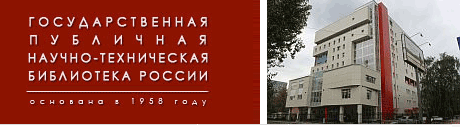 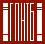 3 октября 2019         11:00 – 13:00  МСКсеминар с веб-трансляциейЭффективное использование химической базы данных Reaxys и модуля по медицинской химии Reaxys Medicinal Chemistry3 октября 2019  в ГПНТБ России (аудитория 401)  состоится семинар «Эффективное использование химической базы данных Reaxys и модуля по медицинской химии Reaxys Medicinal Chemistry».Семинар проводят:Андрей Худошин, к.х.н., MBAДиректор направления химико-биологических решений Elsevier S&T в России, Турции, Иране, Катаре и странах СНГ.Алексей Моисеев, MBAДиректор по развитию и обслуживанию клиентов направления химико-биологических решений Elsevier S&T в России, Турции и странах СНГ.В программе семинара:Особенности и покрытие базы данных Reaxys.Как быстро и эффективно найти и проанализировать литературу, включая патенты, по различным направлениям химии? Какова оптимальная стратегия поиска литературы по данному соединению или классу соединений?Как быстро найти экспериментальные свойства химических соединений, включая физико-химические, механохимические, электрохимический и многие другие? Как найти соединения с заданными свойствами?В какие реакции вступает заданное соединение? И в каких условиях (катализатор, растворитель, температура и др.) Как получить соединение или класс соединений? Как построить план синтеза данного соединения?Как получить экспериментальные данные о биологической активности соединения и его производных? На какие биологические виды действует данное соединение? И какие соединения изучены на данном виде? Как оценить безопасность, активность и эффективность соединений?О применении Reaxys для поиска информации о минералах. А также как найти соединения, используемые в качестве катодных материалов или ингибиторов коррозии.Если вас заинтересовала тема семинара, просим до 2 октября 2019 года до 15 часов заполнить и отправить регистрационную форму по адресу:
          http://www.gpntb.ru/forms/seminarelsev.php
Контактная информация: Лясникова Татьяна Владимировна, e-mail: tvl@gpntb.ru, тел. 7 (495) 698-9330 Семинар будет транслироваться в интернет на платформе вебинара Adobe connect, а также на ютуб-канале ГПНТБ России (для просмотра трансляции на ютуб-канале ГПНТБ России регистрации на мероприятие не требуется).Как подключиться к платформе вебинара Пройдите регистрацию:  http://connectpro.gpntb.ru/e8dnk2ykkxr/event/registration.htmlНачало вебинара 3 октября в 11:00 по Московскому времени.Для участия войдите в комнату вебинара (комната открывается на массовый вход за 10 минут до начала мероприятия): http://connectpro.gpntb.ru/e8dnk2ykkxr/event/login.htmlПри входе укажите свои регистрационные данные:  Имя для входа​ – это ваш адрес электронной почты, указанный при регистрации Пароль​ – пароль, который вы указывали в форме регистрации  До начала вебинара настоятельно рекомендуется проверить состояние своего компьютера на предмет корректной работы наушников или колонок, а также пройти по ссылке: http://connectpro.gpntb.ru/common/help/ru/support/meeting_test.htm  Технические требования для подключения  • наушники или колонки (до подключения необходимо с техническим специалистом вашей организации проверить их работоспособность!). Для спикеров дополнительно нужен микрофон (желательно гарнитура) и камера; • браузер: Internet Explorer 7.0 и выше с установленным плагином Flash Player актуальной версии; • настройки IE 7.0: снять галочку «Проверять аннулированные сертификаты издателей» и «Проверять, не отозван ли сертификат сервером»; • скорость соединения: от 128 Кбит/с. Блокировка всплывающих окон должна быть выключена; • должны быть открыты порты 80, 443, 1935, 4502, 4503, 8506 на файерволе (на файерволе от доктора веба замечено, что пока его не отключить, подключение  не пойдет);• проверка соединения с сервером:  http://connectpro.gpntb.ru/common/help/ru/support/meeting_test.htm  Дополнительная информация Техническая поддержка: Рожнов Владимир Игоревич, тел.: 8(495) 698-93-05 доб. 61-01, e-mail: sobaka@gpntb.ruПроведение вебинаров: Соколова Юлия Владимировна, тел.: (495) 698-93-29,  e-mail: sok@gpntb.ru